Preparation of Papers for IEEE TRANSACTIONS and JOURNALSFirst A. Author, Second B. Author, Jr., and Third C. AuthorAbstract—This paper presents the design of a compact rectenna for electromagnetic energy harvesting. The proposed rectenna consists of a square microstrip patch antenna and a double voltage rectifier circuit. In order to reduce the antenna size, it is designed by using a complementary split-ring resonator metamaterial unit cell as grounding plane. CST® and ADS® software products were used as the simulation tools for the proposed rectenna, which has been fabricated by using a FR-4 substrate. The rectenna output voltage experimental results are presented for two condition, before and after the inclusion of the metamaterial unit cell as a grounding plane.Index Terms—Electromagnetic energy harvesting, metamaterial, patch antennas, rectenna. INTRODUCTIONTHIS document is a template for Microsoft Word versions 6.0 or later. If you are reading a paper or PDF version of this document, please download the electronic file,
TRANS-JOUR.DOC, from the IEEE Web site at http://www.ieee.org/web/publications/authors/transjnl/index.html so you can use it to prepare your manuscript. If you would prefer to use LATEX, download IEEE’s LATEX style and sample files from the same Web page. Use these LATEX files for formatting, but please follow the instructions in TRANS-JOUR.DOC or TRANS-JOUR.PDF.If your paper is intended for a conference, please contact your conference editor concerning acceptable word processor formats for your particular conference. When you open TRANS-JOUR.DOC, select “Page Layout” from the “View” menu in the menu bar (View | Page Layout), which allows you to see the footnotes. Then, type over sections of TRANS-JOUR.DOC or cut and paste from another document and use markup styles. The pull-down style menu is at the left of the Formatting Toolbar at the top of your Word window (for example, the style at this point in the document is “Text”). Highlight a section that you want to designate with a certain style, then select the appropriate name on the style menu. The style will adjust your fonts and line spacing. Do not change the font sizes or line spacing to squeeze more text into a limited number of pages. Use italics for emphasis; do not underline. To insert images in Word, position the cursor at the insertion point and either use Insert | Picture | From File or copy the image to the Windows clipboard and then Edit | Paste Special | Picture (with “float over text” unchecked). IEEE will do the final formatting of your paper. If your paper is intended for a conference, please observe the conference page limits. Procedure for Paper SubmissionReview StagePlease check with your editor on whether to submit your manuscript as hard copy or electronically for review. If hard copy, submit photocopies such that only one column appears per page. This will give your referees plenty of room to write comments. Send the number of copies specified by your editor (typically four). If submitted electronically, find out if your editor prefers submissions on disk or as e-mail attachments.If you want to submit your file with one column electronically, please do the following:	--First, click on the View menu and choose Print Layout.	--Second, place your cursor in the first paragraph. Go to the Format menu, choose Columns, choose one column Layout, and choose “apply to whole document” from the dropdown menu.	--Third, click and drag the right margin bar to just over 4 inches in width.The graphics will stay in the “second” column, but you can drag them to the first column. Make the graphic wider to push out any text that may try to fill in next to the graphic.Final StageWhen you submit your final version (after your paper has been accepted), print it in two-column format, including figures and tables. You must also send your final manuscript on a disk, via e-mail, or through a Web manuscript submission system as directed by the society contact. You may use Zip or CD-ROM disks for large files, or compress files using Compress, Pkzip, Stuffit, or Gzip. Also, send a sheet of paper or PDF with complete contact information for all authors. Include full mailing addresses, telephone numbers, fax numbers, and e-mail addresses. This information will be used to send each author a complimentary copy of the journal in which the paper appears. In addition, designate one author as the “corresponding author.” This is the author to whom proofs of the paper will be sent. Proofs are sent to the corresponding author only.FiguresFormat and save your graphic images using a suitable graphics processing program that will allow you to create the images as PostScript (PS), Encapsulated PostScript (EPS), or Tagged Image File Format (TIFF), sizes them, and adjusts the resolution settings. If you created your source files in one of the following you will be able to submit the graphics without converting to a PS, EPS, or TIFF file: Microsoft Word, Microsoft PowerPoint, Microsoft Excel, or Portable Document Format (PDF). Electronic Image Files (Optional) Import your source files in one of the following: Microsoft Word, Microsoft PowerPoint, Microsoft Excel, or Portable Document Format (PDF); you will be able to submit the graphics without converting to a PS, EPS, or TIFF files. Image quality is very important to how yours graphics will reproduce. Even though we can accept graphics in many formats, we cannot improve your graphics if they are poor quality when we receive them. If your graphic looks low in quality on your printer or monitor, please keep in mind that cannot improve the quality after submission.If you are importing your graphics into this Word template, please use the following steps:Under the option EDIT select PASTE SPECIAL. A dialog box will open, select paste picture, then click OK. Your figure should now be in the Word Document.If you are preparing images in TIFF, EPS, or PS format, note the following. High-contrast line figures and tables should be prepared with 600 dpi resolution and saved with no compression, 1 bit per pixel (monochrome), with file names in the form of “fig3.tif” or “table1.tif.” Photographs and grayscale figures should be prepared with 300 dpi resolution and saved with no compression, 8 bits per pixel (grayscale). Sizing of GraphicsMost charts graphs and tables are one column wide (3 1/2 inches or 21 picas) or two-column width (7 1/16 inches, 43 picas wide). We recommend that you avoid sizing figures less than one column wide, as extreme enlargements may distort your images and result in poor reproduction. Therefore, it is better if the image is slightly larger, as a minor reduction in size should not have an adverse affect the quality of the image. Size of Author PhotographsThe final printed size of an author photograph is exactly
1 inch wide by 1 1/4 inches long (6 picas × 7 1/2 picas). Please ensure that the author photographs you submit are proportioned similarly. If the author’s photograph does not appear at the end of the paper, then please size it so that it is proportional to the standard size of 1 9/16 inches wide by
2 inches long (9 1/2 picas × 12 picas). JPEG files are only accepted for author photos.How to create a PostScript File First, download a PostScript printer driver from http://www.adobe.com/support/downloads/pdrvwin.htm (for Windows) or from http://www.adobe.com/support/downloads/ pdrvmac.htm (for Macintosh) and install the “Generic PostScript Printer” definition. In Word, paste your figure into a new document. Print to a file using the PostScript printer driver. File names should be of the form “fig5.ps.” Use Open Type fonts when creating your figures, if possible. A listing of the acceptable fonts are as follows: Open Type Fonts: Times Roman, Helvetica, Helvetica Narrow, Courier, Symbol, Palatino, Avant Garde, Bookman, Zapf Chancery, Zapf Dingbats, and New Century Schoolbook.Print Color Graphics RequirementsIEEE accepts color graphics in the following formats: EPS, PS, TIFF, Word, PowerPoint, Excel, and PDF. The resolution of a RGB color TIFF file should be 400 dpi. When sending color graphics, please supply a high quality hard copy or PDF proof of each image. If we cannot achieve a satisfactory color match using the electronic version of your files, we will have your hard copy scanned. Any of the files types you provide will be converted to RGB color EPS files. Web Color GraphicsIEEE accepts color graphics in the following formats: EPS, PS, TIFF, Word, PowerPoint, Excel, and PDF. The resolution of a RGB color TIFF file should be at least 400 dpi. Your color graphic will be converted to grayscale if no separate grayscale file is provided. If a graphic is to appear in print as black and white, it should be saved and submitted as a black and white file. If a graphic is to appear in print or on IEEE Xplore in color, it should be submitted as RGB color. 
Graphics Checker ToolThe IEEE Graphics Checker Tool enables users to check graphic files. The tool will check journal article graphic files against a set of rules for compliance with IEEE requirements.  These requirements are designed to ensure sufficient image quality so they will look acceptable in print.  After receiving a graphic or a set of graphics, the tool will check the files against a set of rules.  A report will then be e-mailed listing each graphic and whether it met or failed to meet the requirements. If the file fails, a description of why and instructions on how to correct the problem will be sent. The IEEE Graphics Checker Tool is available at http://graphicsqc.ieee.org/For more Information, contact the IEEE Graphics H-E-L-P Desk by e-mail at graphics@ieee.org. You will then receive an e-mail response and sometimes a request for a sample graphic for us to check.Copyright Form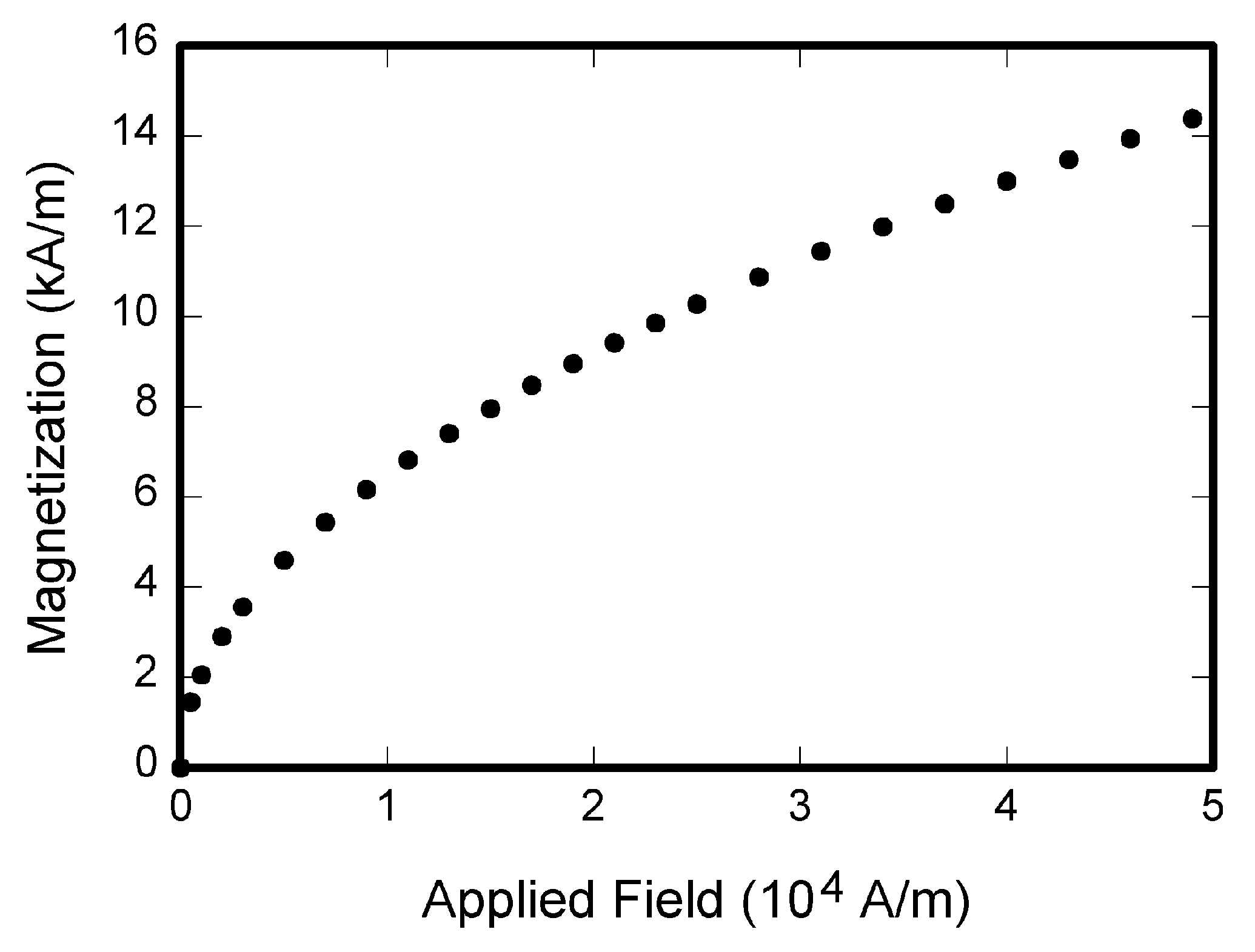 An IEEE copyright form should accompany your final submission. You can get a .pdf, .html, or .doc version at http://www.ieee.org/copyright. Authors are responsible for obtaining any security clearances.MATHIf you are using Word, use either the Microsoft Equation Editor or the MathType add-on (http://www.mathtype.com) for equations in your paper (Insert | Object | Create New | Microsoft Equation or MathType Equation). “Float over text” should not be selected. UnitsUse either SI (MKS) or CGS as primary units. (SI units are strongly encouraged.) English units may be used as secondary units (in parentheses). This applies to papers in data storage. For example, write “15 Gb/cm2 (100 Gb/in2).” An exception is when English units are used as identifiers in trade, such as “3½-in disk drive.” Avoid combining SI and CGS units, such as current in amperes and magnetic field in oersteds. This often leads to confusion because equations do not balance dimensionally. If you must use mixed units, clearly state the units for each quantity in an equation.The SI unit for magnetic field strength H is A/m. However, if you wish to use units of T, either refer to magnetic flux density B or magnetic field strength symbolized as µ0H. Use the center dot to separate compound units, e.g., “A·m2.”Helpful HintsFigures and TablesBecause IEEE will do the final formatting of your paper, you do not need to position figures and tables at the top and bottom of each column. In fact, all figures, figure captions, and tables can be at the end of the paper. Large figures and tables may span both columns. Place figure captions below the figures; place table titles above the tables. If your figure has two parts, include the labels “(a)” and “(b)” as part of the artwork. Please verify that the figures and tables you mention in the text actually exist. Please do not include captions as part of the figures. Do not put captions in “text boxes” linked to the figures. Do not put borders around the outside of your figures. Use the abbreviation “Fig.” even at the beginning of a sentence. Do not abbreviate “Table.” Tables are numbered with Roman numerals. Color printing of figures is available, but is billed to the authors. Include a note with your final paper indicating that you request and will pay for color printing. Do not use color unless it is necessary for the proper interpretation of your figures. If you want reprints of your color article, the reprint order should be submitted promptly. There is an additional charge for color reprints. Please note that many IEEE journals now allow an author to publish color figures on Xplore and black and white figures in print. Contact your society representative for specific requirements.Figure axis labels are often a source of confusion. Use words rather than symbols. As an example, write the quantity “Magnetization,” or “Magnetization M,” not just “M.” Put units in parentheses. Do not label axes only with units. As in Fig. 1, for example, write “Magnetization (A/m)” or “Magnetization (Am1),” not just “A/m.” Do not label axes with a ratio of quantities and units. For example, write “Temperature (K),” not “Temperature/K.” Multipliers can be especially confusing. Write “Magnetization (kA/m)” or “Magnetization (103 A/m).” Do not write “Magnetization (A/m)  1000” because the reader would not know whether the top axis label in Fig. 1 meant 16000 A/m or 0.016 A/m. Figure labels should be legible, approximately 8 to 12 point type.ReferencesNumber citations consecutively in square brackets [1]. The sentence punctuation follows the brackets [2]. Multiple references [2], [3] are each numbered with separate brackets [1]–[3]. When citing a section in a book, please give the relevant page numbers [2]. In sentences, refer simply to the reference number, as in [3]. Do not use “Ref. [3]” or “reference [3]” except at the beginning of a sentence: “Reference [3] shows ... .” Please do not use automatic endnotes in Word, rather, type the reference list at the end of the paper using the “References” style.Number footnotes separately in superscripts (Insert | Footnote). Place the actual footnote at the bottom of the column in which it is cited; do not put footnotes in the reference list (endnotes). Use letters for table footnotes (see Table I). Please note that the references at the end of this document are in the preferred referencing style. Give all authors’ names; do not use “et al.” unless there are six authors or more. Use a space after authors’ initials. Papers that have not been published should be cited as “unpublished” [4]. Papers that have been accepted for publication, but not yet specified for an issue should be cited as “to be published” [5]. Papers that have been submitted for publication should be cited as “submitted for publication” [6]. Please give affiliations and addresses for private communications [7].Capitalize only the first word in a paper title, except for proper nouns and element symbols. For papers published in translation journals, please give the English citation first, followed by the original foreign-language citation [8].Abbreviations and AcronymsDefine abbreviations and acronyms the first time they are used in the text, even after they have already been defined in the abstract. Abbreviations such as IEEE, SI, ac, and dc do not have to be defined. Abbreviations that incorporate periods should not have spaces: write “C.N.R.S.,” not “C. N. R. S.” Do not use abbreviations in the title unless they are unavoidable (for example, “IEEE” in the title of this article).EquationsNumber equations consecutively with equation numbers in parentheses flush with the right margin, as in (1). First use the equation editor to create the equation. Then select the “Equation” markup style. Press the tab key and write the equation number in parentheses. To make your equations more compact, you may use the solidus ( / ), the exp function, or appropriate exponents. Use parentheses to avoid ambiguities in denominators. Punctuate equations when they are part of a sentence, as in	(1)Be sure that the symbols in your equation have been defined before the equation appears or immediately following. Italicize symbols (T might refer to temperature, but T is the unit tesla). Refer to “(1),” not “Eq. (1)” or “equation (1),” except at the beginning of a sentence: “Equation (1) is ... .”Other RecommendationsUse one space after periods and colons. Hyphenate complex modifiers: “zero-field-cooled magnetization.” Avoid dangling participles, such as, “Using (1), the potential was calculated.” [It is not clear who or what used (1).] Write instead, “The potential was calculated by using (1),” or “Using (1), we calculated the potential.”Use a zero before decimal points: “0.25,” not “.25.” Use “cm3,” not “cc.” Indicate sample dimensions as “0.1 cm  0.2 cm,” not “0.1  0.2 cm2.” The abbreviation for “seconds” is “s,” not “sec.” Do not mix complete spellings and abbreviations of units: use “Wb/m2” or “webers per square meter,” not “webers/m2.” When expressing a range of values, write “7 to 9” or “7-9,” not “7~9.”A parenthetical statement at the end of a sentence is punctuated outside of the closing parenthesis (like this). (A parenthetical sentence is punctuated within the parentheses.) In American English, periods and commas are within quotation marks, like “this period.” Other punctuation is “outside”! Avoid contractions; for example, write “do not” instead of “don’t.” The serial comma is preferred: “A, B, and C” instead of “A, B and C.”If you wish, you may write in the first person singular or plural and use the active voice (“I observed that ...” or “We observed that ...” instead of “It was observed that ...”). Remember to check spelling. If your native language is not English, please get a native English-speaking colleague to carefully proofread your paper.Some Common MistakesThe word “data” is plural, not singular. The subscript for the permeability of vacuum µ0 is zero, not a lowercase letter “o.” The term for residual magnetization is “remanence”; the adjective is “remanent”; do not write “remnance” or “remnant.” Use the word “micrometer” instead of “micron.” A graph within a graph is an “inset,” not an “insert.” The word “alternatively” is preferred to the word “alternately” (unless you really mean something that alternates). Use the word “whereas” instead of “while” (unless you are referring to simultaneous events). Do not use the word “essentially” to mean “approximately” or “effectively.” Do not use the word “issue” as a euphemism for “problem.” When compositions are not specified, separate chemical symbols by en-dashes; for example, “NiMn” indicates the intermetallic compound Ni0.5Mn0.5 whereas “Ni–Mn” indicates an alloy of some composition NixMn1-x.Be aware of the different meanings of the homophones “affect” (usually a verb) and “effect” (usually a noun), “complement” and “compliment,” “discreet” and “discrete,” “principal” (e.g., “principal investigator”) and “principle” (e.g., “principle of measurement”). Do not confuse “imply” and “infer.” Prefixes such as “non,” “sub,” “micro,” “multi,” and “ultra” are not independent words; they should be joined to the words they modify, usually without a hyphen. There is no period after the “et” in the Latin abbreviation “et al.” (it is also italicized). The abbreviation “i.e.,” means “that is,” and the abbreviation “e.g.,” means “for example” (these abbreviations are not italicized).An excellent style manual and source of information for science writers is [9]. A general IEEE style guide and an Information for Authors are both available at http://www.ieee.org/web/publications/authors/transjnl/index.htmlEditorial PolicySubmission of a manuscript is not required for participation in a conference. Do not submit a reworked version of a paper you have submitted or published elsewhere. Do not publish “preliminary” data or results. The submitting author is responsible for obtaining agreement of all coauthors and any consent required from sponsors before submitting a paper. IEEE TRANSACTIONS and JOURNALS strongly discourage courtesy authorship. It is the obligation of the authors to cite relevant prior work.The Transactions and Journals Department does not publish conference records or proceedings. The TRANSACTIONS does publish papers related to conferences that have been recommended for publication on the basis of peer review. As a matter of convenience and service to the technical community, these topical papers are collected and published in one issue of the TRANSACTIONS.At least two reviews are required for every paper submitted. For conference-related papers, the decision to accept or reject a paper is made by the conference editors and publications committee; the recommendations of the referees are advisory only. Undecipherable English is a valid reason for rejection. Authors of rejected papers may revise and resubmit them to the TRANSACTIONS as regular papers, whereupon they will be reviewed by two new referees.Publication PrinciplesThe contents of IEEE TRANSACTIONS and JOURNALS are peer-reviewed and archival. The TRANSACTIONS publishes scholarly articles of archival value as well as tutorial expositions and critical reviews of classical subjects and topics of current interest. Authors should consider the following points:Technical papers submitted for publication must advance the state of knowledge and must cite relevant prior work. The length of a submitted paper should be commensurate with the importance, or appropriate to the complexity, of the work. For example, an obvious extension of previously published work might not be appropriate for publication or might be adequately treated in just a few pages.Authors must convince both peer reviewers and the editors of the scientific and technical merit of a paper; the standards of proof are higher when extraordinary or unexpected results are reported. Because replication is required for scientific progress, papers submitted for publication must provide sufficient information to allow readers to perform similar experiments or calculations and use the reported results. Although not everything need be disclosed, a paper must contain new, useable, and fully described information. For example, a specimen’s chemical composition need not be reported if the main purpose of a paper is to introduce a new measurement technique. Authors should expect to be challenged by reviewers if the results are not supported by adequate data and critical details.Papers that describe ongoing work or announce the latest technical achievement, which are suitable for presentation at a professional conference, may not be appropriate for publication in a TRANSACTIONS or JOURNAL.ConclusionA conclusion section is not required. Although a conclusion may review the main points of the paper, do not replicate the abstract as the conclusion. A conclusion might elaborate on the importance of the work or suggest applications and extensions. AppendixAppendixes, if needed, appear before the acknowledgment.AcknowledgmentThe preferred spelling of the word “acknowledgment” in American English is without an “e” after the “g.” Use the singular heading even if you have many acknowledgments. Avoid expressions such as “One of us (S.B.A.) would like to thank ... .” Instead, write “F. A. Author thanks ... .” Sponsor and financial support acknowledgments are placed in the unnumbered footnote on the first page, not here.ReferencesG. O. Young, “Synthetic structure of industrial plastics (Book style with paper title and editor),” 	in Plastics, 2nd ed. vol. 3, J. Peters, Ed.  : McGraw-Hill, 1964, pp. 15–64.W.-K. Chen, Linear Networks and Systems (Book style).	, : , 1993, pp. 123–135.H. Poor, An Introduction to Signal Detection and Estimation.   : Springer-Verlag, 1985, ch. 4.B. Smith, “An approach to graphs of linear forms (Unpublished work style),” unpublished.E. H. Miller, “A note on reflector arrays (Periodical style—Accepted for publication),” IEEE Trans. Antennas Propagat., to be published.J. Wang, “Fundamentals of erbium-doped fiber amplifiers arrays (Periodical style—Submitted for publication),” IEEE J. Quantum Electron., submitted for publication.C. J. Kaufman, Rocky Mountain Research Lab., Boulder, CO, private communication, May 1995.Y. Yorozu, M. Hirano, K. Oka, and Y. Tagawa, “Electron spectroscopy studies on magneto-optical media and plastic substrate interfaces (Translation Journals style),” IEEE Transl. J. Magn.Jpn., vol. 2, Aug. 1987, pp. 740–741 [Dig. 9th Annu. Conf. Magnetics , 1982, p. 301].M. Young, The Techincal Writers Handbook.  : University Science, 1989.J. U. Duncombe, “Infrared navigation—Part I: An assessment of feasibility (Periodical style),” IEEE Trans. Electron Devices, vol. ED-11, pp. 34–39, Jan. 1959.	S. Chen, B. Mulgrew, and P. M. Grant, “A clustering technique for digital communications channel equalization using radial basis function networks,” IEEE Trans. Neural Networks, vol. 4, pp. 570–578, Jul. 1993.R. W. Lucky, “Automatic equalization for digital communication,” Bell Syst. Tech. J., vol. 44, no. 4, pp. 547–588, Apr. 1965.S. P. Bingulac, “On the compatibility of adaptive controllers (Published Conference Proceedings style),” in Proc. 4th Annu. Allerton Conf. Circuits and Systems Theory, , 1994, pp. 8–16.G. R. Faulhaber, “Design of service systems with priority reservation,” in Conf. Rec. 1995 IEEE Int. Conf. Communications, pp. 3–8.W. D. Doyle, “Magnetization reversal in films with biaxial anisotropy,” in 1987 Proc. INTERMAG Conf., pp. 2.2-1–2.2-6.G. W. Juette and L. E. Zeffanella, “Radio noise currents n short sections on bundle conductors (Presented Conference Paper style),” presented at the IEEE Summer power Meeting, Dallas, TX, Jun. 22–27, 1990, Paper 90 SM 690-0 PWRS.J. G. Kreifeldt, “An analysis of surface-detected EMG as an amplitude-modulated noise,” presented at the 1989 Int. Conf. Medicine and Biological Engineering, .J. Williams, “Narrow-band analyzer (Thesis or Dissertation style),” Ph.D. dissertation, Dept. Elect. ,  , , 1993. , “Parametric study of thermal and chemical nonequilibrium nozzle flow,” M.S. thesis, Dept. Electron. ,  , , 1993.J. P. Wilkinson, “Nonlinear resonant circuit devices (Patent style),” U.S. Patent 3 624 12, July 16, 1990. IEEE Criteria for Class IE Electric Systems (Standards style), IEEE Standard 308, 1969.Letter Symbols for Quantities, ANSI Standard Y10.5-1968.R. E. Haskell and C. T. Case, “Transient signal propagation in lossless isotropic plasmas (Report style),” USAF Cambridge Res. Lab.,  Rep. ARCRL-66-234 (II), 1994, vol. 2.E. E. Reber, R. L. Michell, and C. J. Carter, “Oxygen absorption in the Earth’s atmosphere,” Aerospace Corp., , Tech. Rep. TR-0200 (420-46)-3, Nov. 1988.(Handbook style) Transmission Systems for Communications, 3rd ed., Western Electric Co., , 1985, pp. 44–60.	Motorola Semiconductor Data Manual, Motorola Semiconductor Products Inc., , 1989.(Basic Book/Monograph Online Sources) J. K. Author. (year, month, day). Title (edition) [Type of medium]. Volume (issue).	 Available: http://www.(URL)J. Jones. (1991, May 10). Networks (2nd ed.) [Online]. Available: http://www.atm.com(Journal Online Sources style) K. Author. (year, month). Title. Journal [Type of medium]. Volume(issue), paging if given.	  Available: http://www.(URL)R. J. Vidmar. (1992, August). On the use of atmospheric plasmas as electromagnetic reflectors. IEEE Trans. Plasma Sci. [Online]. 21(3). pp. 876–880.   Available: http://www.halcyon.com/pub/journals/21ps03-vidmar